«Путешествие в страну математики»Цель: формирование элементарных математических представлений у детей в совместной игровой деятельности.Задачи:Образовательные:продолжить закреплять прямой счёт до 5 и обратно; умение находить соседей числа; различать и называть геометрические фигуры;закреплять умение определять величину предметов на основе сравнения и с помощью глазомера;закрепить умение ориентироваться в пространстве: слева, справа, вверху, внизу.Развивающие:развивать память, логическое мышление, воображение, мелкую моторику рук, речь.Воспитательные:воспитывать эмоциональную отзывчивость, желание помогать другим.Виды деятельности: игровая, познавательная, коммуникативная.Оборудование: практический плоскостной материал, цифры, работа на листе бумаги – выполнение штриховых линий. Методы и приемы: игровые и сюрпризные моменты, проблемные ситуации, дидактические игры, показ, беседа, вопросы, обобщение, подведения итога НОД.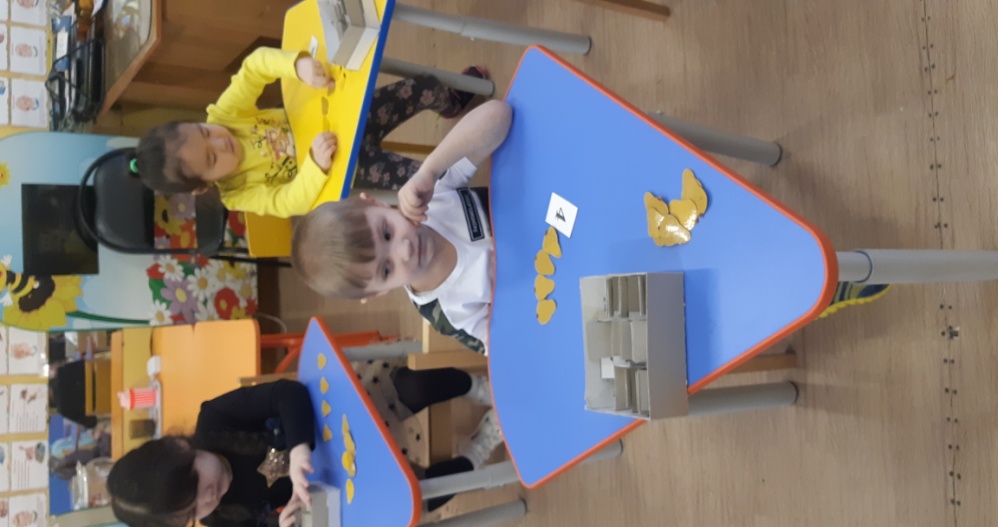 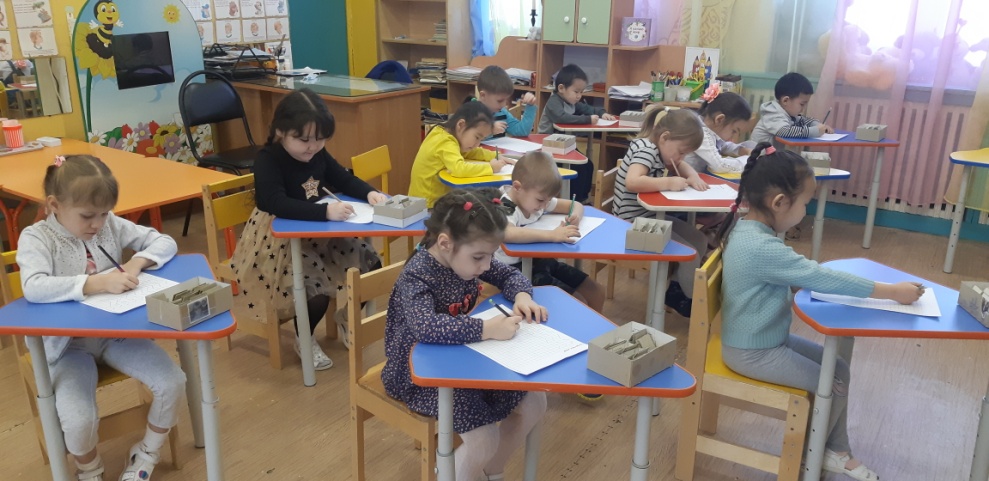 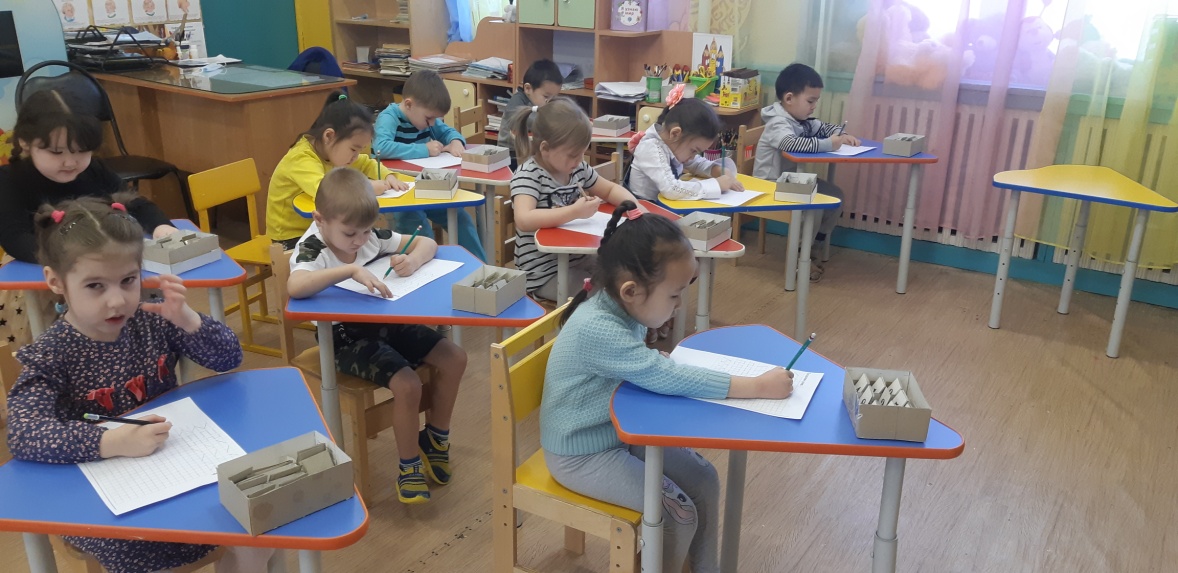 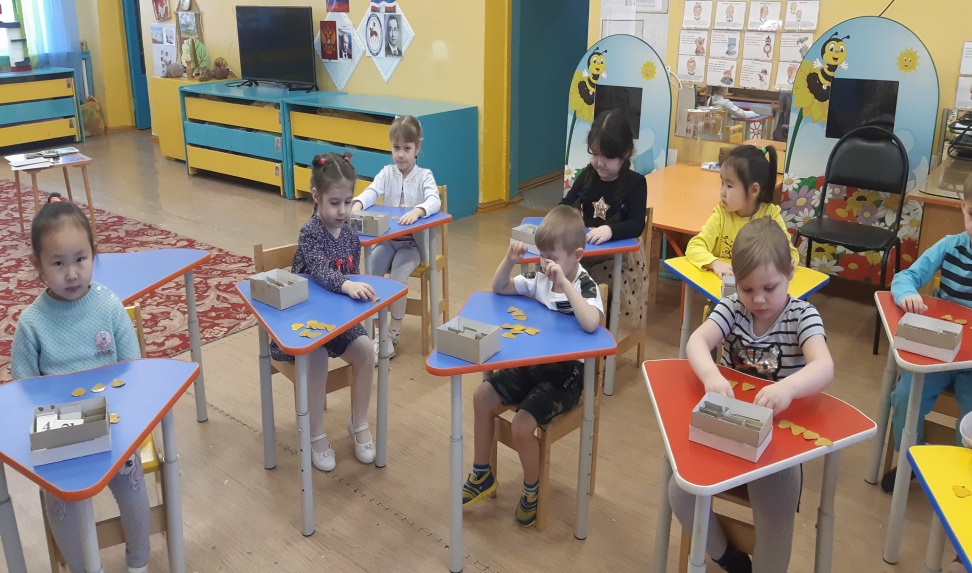 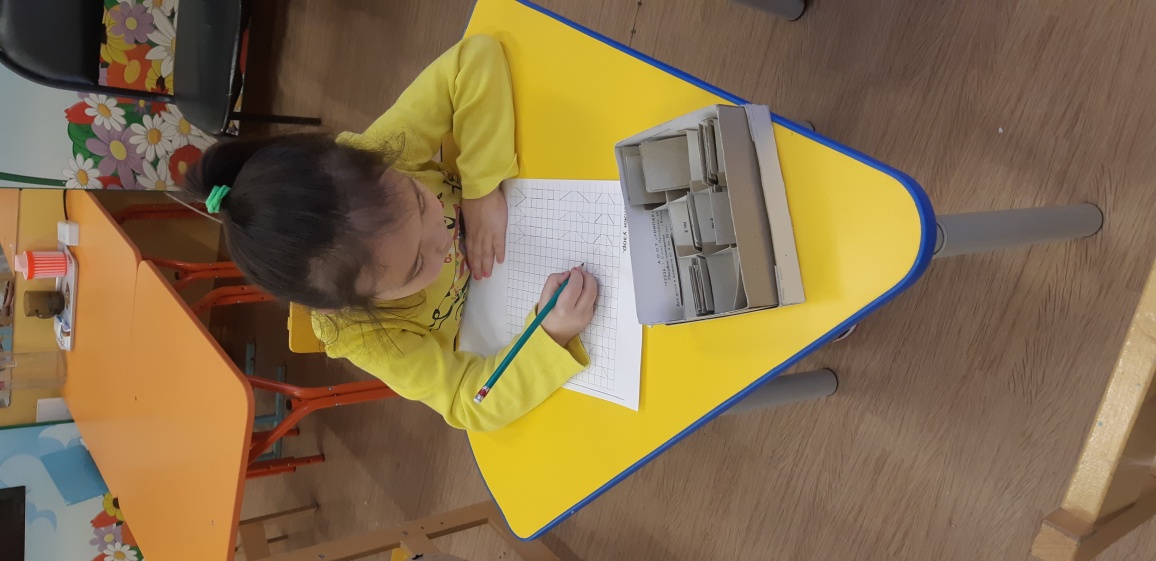 